AAgriculture and Related Resources Protection Act 1976Portfolio:Minister for Agriculture and FoodAgency:Department of Primary Industries and Regional DevelopmentAgriculture and Related Resources Protection Act 19761976/0429 Jun 1976Long title, s. 1‑5 & 7 and Pt. V Div. 6: 18 Jun 1976 (see s. 2 and Gazette 18 Jun 1976 p. 2048); Act other than Long title, s. 1‑5 & 7 and Pt. V Div. 6: 1 Jul 1976 (see s. 2 and Gazette 18 Jun 1976 p. 2048)Agriculture and Related Resources Protection Act Amendment Act 19781978/04029 Aug 197829 Aug 1978Agriculture and Related Resources Protection Act Amendment Act 19791979/05512 Nov 1979s. 3, 4(b), 7, 10 & 11: 1 Jul 1976 (see s. 2(1)); Act other than s. 3, 4(b), 7, 10 & 11: 12 Nov 1979 (see s. 2(2))Agriculture and Related Resources Protection Amendment Act 19801980/02215 Oct 1980s. 5: 1 Jul 1980 (see s. 2(2));Act other than s. 5: 15 Oct 1980 (see s. 2(1))Reprint approved 10 Feb 1981 Reprint approved 10 Feb 1981 Reprint approved 10 Feb 1981 Reprint approved 10 Feb 1981 Agriculture and Related Resources Protection Amendment Act 19811981/0769 Nov 1981Act other than s. 3(d): 1 Jul 1976 (see s. 2(1));s. 3(d): 9 Nov 1981 (see s. 2(3))Agriculture and Related Resources Protection Amendment Act 19831983/0311 Dec 198329 Dec 1983 (see s. 2)Acts Amendment (Conservation and Land Management) Act 1984 Pt. V1984/11219 Dec 198422 Mar 1985 (see s. 2 and Gazette 15 Mar 1985 p. 931)Agriculture and Related Resources Protection Amendment Act 19861986/05926 Nov 1986s. 1 & 2: 26 Nov 1986;Act other than s. 1 & 2: 5 Jan 1987 (see s. 2 and Gazette 19 Dec 1986 p. 4860)Agricultural Legislation (Penalties) Amendment Act 1989 s. 31989/0201 Dec 198915 Dec 1989 (see s. 2 and Gazette 15 Dec 1989 p. 4513)Financial Administration Legislation Amendment Act 1993 s. 111993/00627 Aug 19931 Jul 1993 (see s. 2(1))Acts Amendment (Public Sector Management) Act 1994 s. 3(1)1994/03229 Jun 19941 Oct 1994 (see s. 2 and Gazette 30 Sep 1994 p. 4948)Industrial Legislation Amendment Act 1995 s. 351995/0019 May 19951 Jan 1996 (see s. 2(2) and Gazette 24 Nov 1995 p. 5389)Local Government (Consequential Amendments) Act 1996 s. 41996/01428 Jun 19961 Jul 1996 (see s. 2)Financial Legislation Amendment Act 1996 s. 641996/04925 Oct 199625 Oct 1996 (see s. 2(1))Transfer of Land Amendment Act 1996 s. 153(1) & (2)1996/08114 Nov 199614 Nov 1996 (see s. 2(1))Acts Amendment (Land Administration) Act 1997 Pt. 5 & s. 1411997/0313 Oct 199730 Mar 1998 (see s. 2 and Gazette 27 Mar 1998 p. 1765)Agricultural Legislation Amendment and Repeal Act 1998 Pt. 21998/00930 Apr 19984 Jul 1998 (see s. 2 and Gazette 3 Jul 1998 p. 3581)Reprinted as at 15 Oct 1999 Reprinted as at 15 Oct 1999 Reprinted as at 15 Oct 1999 Reprinted as at 15 Oct 1999 State Superannuation (Transitional and Consequential Provisions) Act 2000 s. 272000/0432 Nov 2000To be proclaimed (see s. 2(2))Taxation Administration (Consequential Provisions) Act 2002 s. 72002/04520 Mar 20031 Jul 2003 (see s. 2(1) and Gazette 27 Jun 2003 p. 2383)Statutes (Repeals and Minor Amendments) Act 2003 s. 262003/07415 Dec 200315 Dec 2003 (see s. 2)Courts Legislation Amendment and Repeal Act 2004 s. 141 & Sch. 2 cl. 42004/059 (as amended by 2008/002 s. 77(13))23 Nov 2004s. 141: 1 May 2005 (see s. 2 and Gazette 31 Dec 2004 p. 7128); Sch. 2 cl. 4 repealed by 2008/002 s. 77(13)State Administrative Tribunal (Conferral of Jurisdiction) Amendment and Repeal Act 2004 Pt. 2 Div. 62004/05524 Nov 20041 Jan 2005 (see s. 2 and Gazette 31 Dec 2004 p. 7130)Criminal Procedure and Appeals (Consequential and Other Provisions) Act 2004 s. 78, 80 & 822004/08416 Dec 20042 May 2005 (see s. 2 and Gazette 31 Dec 2004 p. 7129 (correction in Gazette 7 Jan 2005 p. 53))Limitation Legislation Amendment and Repeal Act 2005 Pt. 102005/02015 Nov 200515 Nov 2005 (see s. 2(1))Agriculture and Related Resources Protection Amendment Act 20062006/00612 Apr 200612 Apr 2006 (see s. 2)Reprint 3 as at 16 Jun 2006 (not including 2000/043 & 2004/059 Sch. 2 cl. 4)Reprint 3 as at 16 Jun 2006 (not including 2000/043 & 2004/059 Sch. 2 cl. 4)Reprint 3 as at 16 Jun 2006 (not including 2000/043 & 2004/059 Sch. 2 cl. 4)Reprint 3 as at 16 Jun 2006 (not including 2000/043 & 2004/059 Sch. 2 cl. 4)Machinery of Government (Miscellaneous Amendments) Act 2006 Pt. 2 Div. 22006/02826 Jun 20061 Jul 2006 (see s. 2 and Gazette 27 Jun 2006 p. 2347)Land Information Authority Act 2006 s. 1212006/06016 Nov 20061 Jan 2007 (see s. 2(1) and Gazette 8 Dec 2006 p. 5369)Financial Legislation Amendment and Repeal Act 2006 s. 4 & Sch. 1 cl. 62006/07721 Dec 20061 Feb 2007 (see s. 2(1) and Gazette 19 Jan 2007 p. 137)Biosecurity and Agriculture Management (Repeal and Consequential Provisions) Act 2007 s. 272007/02412 Oct 200723 Nov 2011 (see s. 2 and Gazette 22 Nov 2011 p. 4843)1 May 2013 (see s. 27 and proclamation published in Gazette 5 Feb 2013 p. 824)5 Jul 2014 ( see s. 27 and proclamation published in Gazette 4 Jul 2014 p. 2359)Agriculture and Related Resources Protection Amendment Act 2010 Pt. 22010/04628 Oct 201018 Dec 2010 (see s. 2(b) and Gazette 17 Dec 2010 p. 6349)Road Traffic Legislation Amendment Act 2012 Pt. 4 Div. 12012/00821 May 201227 Apr 2015 (see s. 2(d) and Gazette 17 Apr 2015 p. 1371)Commercial Arbitration Act 2012 s. 45 (it. 1)2012/02329 Aug 2012To be proclaimed (see s. 1B(b))Reprint 4 as at 17 Oct 2014 (not including 2000/043, 2012/008 & 2012/023)Reprint 4 as at 17 Oct 2014 (not including 2000/043, 2012/008 & 2012/023)Reprint 4 as at 17 Oct 2014 (not including 2000/043, 2012/008 & 2012/023)Reprint 4 as at 17 Oct 2014 (not including 2000/043, 2012/008 & 2012/023)Repealing Act — 			2007/024 s. 27, Biosecurity and Agriculture Management (Repeal and 			Consequential Provisions) Act 2007 (repeal operative on publication of 			proclamation made under s. 27 to repeal the principal Act) 			See Gazette 5 Feb 2013 p. 824, operative 1 May 2013, to repeal the following: 					s. 7(1) certain definitions, s. 7(4), Pt. V Div. 1‑4, s. 59(2), Pt. V Div. 7 & 8, 				Pt. VI, s. 84(1)(a)(ii), s. 85(1)(b), s. 105(d)‑(r), (u) & (v), s. 106 & Pt. 9				See Gazette 4 Jul 2014 p. 2359, operative 5 Jul 2014, to repeal the following: 				Pt. V Div. 6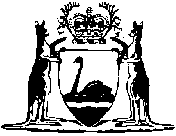 